	Einreichungsformular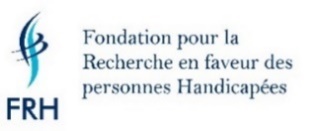 	Explorative ForschungBeschreibung des ProjektsBeschreibung des ProjektsBeschreibung des ProjektsBeschreibung des ProjektsTitel der ForschungTitel der ForschungTitel der ForschungTitel der ForschungSchlüsselwörter5 Schlüsselwörter, die Ihr Projekt beschreibenSchlüsselwörter5 Schlüsselwörter, die Ihr Projekt beschreibenSchlüsselwörter5 Schlüsselwörter, die Ihr Projekt beschreibenSchlüsselwörter5 Schlüsselwörter, die Ihr Projekt beschreibenThemenbereicheWählen Sie aus den folgenden Vorschlägen die Themen aus, die Ihrem Projekt entsprechen:ThemenbereicheWählen Sie aus den folgenden Vorschlägen die Themen aus, die Ihrem Projekt entsprechen:ThemenbereicheWählen Sie aus den folgenden Vorschlägen die Themen aus, die Ihrem Projekt entsprechen:ThemenbereicheWählen Sie aus den folgenden Vorschlägen die Themen aus, die Ihrem Projekt entsprechen:KommunikationFreizeitReisenVerantwortungBildungPersönliche und gesundheitliche PflegeWohnenAndere ThemenErnährung, Körperliche Gesundheit und psychisches Wohlbefinden, Soziale Beziehungen, Assoziatives und spirituelles Leben, Arbeit, usw.Geben Sie die anderen Themen an:      Andere ThemenErnährung, Körperliche Gesundheit und psychisches Wohlbefinden, Soziale Beziehungen, Assoziatives und spirituelles Leben, Arbeit, usw.Geben Sie die anderen Themen an:      Andere ThemenErnährung, Körperliche Gesundheit und psychisches Wohlbefinden, Soziale Beziehungen, Assoziatives und spirituelles Leben, Arbeit, usw.Geben Sie die anderen Themen an:      Betroffene Behinderung(en)Betroffene Behinderung(en)Betroffene Behinderung(en)Betroffene Behinderung(en)Autismus und tiefgreifende EntwicklungsstörungenPsychische BehinderungHörbehinderungSehbehinderungGeistige BehinderungPlurihandicapKörperbehinderungMehrfachbehinderungAndere betroffene Behinderung(en)Geben Sie die betreffende(n) Behinderung(en) an :      Andere betroffene Behinderung(en)Geben Sie die betreffende(n) Behinderung(en) an :      Andere betroffene Behinderung(en)Geben Sie die betreffende(n) Behinderung(en) an :      EinleitungBeschreiben Sie den Kontext, das Problem, wie Sie es lösen wollen und die Originalität Ihres Projekts. Bestimmen Sie die Empfänger Ihres Projekts (Zielpublikum).	(max. 2000 Zeichen)EinleitungBeschreiben Sie den Kontext, das Problem, wie Sie es lösen wollen und die Originalität Ihres Projekts. Bestimmen Sie die Empfänger Ihres Projekts (Zielpublikum).	(max. 2000 Zeichen)EinleitungBeschreiben Sie den Kontext, das Problem, wie Sie es lösen wollen und die Originalität Ihres Projekts. Bestimmen Sie die Empfänger Ihres Projekts (Zielpublikum).	(max. 2000 Zeichen)EinleitungBeschreiben Sie den Kontext, das Problem, wie Sie es lösen wollen und die Originalität Ihres Projekts. Bestimmen Sie die Empfänger Ihres Projekts (Zielpublikum).	(max. 2000 Zeichen)ForschungsstandBeschreiben Sie die Problematik Ihres Projekts: Positionieren Sie Ihr Projekt in der wissenschaftlichen und technischen Literatur und definieren Sie Ihre Forschungsfrage.	(max. 3000 Zeichen)ForschungsstandBeschreiben Sie die Problematik Ihres Projekts: Positionieren Sie Ihr Projekt in der wissenschaftlichen und technischen Literatur und definieren Sie Ihre Forschungsfrage.	(max. 3000 Zeichen)ForschungsstandBeschreiben Sie die Problematik Ihres Projekts: Positionieren Sie Ihr Projekt in der wissenschaftlichen und technischen Literatur und definieren Sie Ihre Forschungsfrage.	(max. 3000 Zeichen)ForschungsstandBeschreiben Sie die Problematik Ihres Projekts: Positionieren Sie Ihr Projekt in der wissenschaftlichen und technischen Literatur und definieren Sie Ihre Forschungsfrage.	(max. 3000 Zeichen)Geplante MethodikBeschreiben Sie die Methodik, die Sie in Ihrer Forschung anwenden möchten, darunter: Forschungsmethode, Datenerhebung, Zielbevölkerung (Zielpublikum) und ausgewählte Stichprobe (Teilnehmerinnen und Teilnehmer der Forschung: Alter, Geschlecht und Behinderung).	(max. 1000 Zeichen)Geplante MethodikBeschreiben Sie die Methodik, die Sie in Ihrer Forschung anwenden möchten, darunter: Forschungsmethode, Datenerhebung, Zielbevölkerung (Zielpublikum) und ausgewählte Stichprobe (Teilnehmerinnen und Teilnehmer der Forschung: Alter, Geschlecht und Behinderung).	(max. 1000 Zeichen)Geplante MethodikBeschreiben Sie die Methodik, die Sie in Ihrer Forschung anwenden möchten, darunter: Forschungsmethode, Datenerhebung, Zielbevölkerung (Zielpublikum) und ausgewählte Stichprobe (Teilnehmerinnen und Teilnehmer der Forschung: Alter, Geschlecht und Behinderung).	(max. 1000 Zeichen)Geplante MethodikBeschreiben Sie die Methodik, die Sie in Ihrer Forschung anwenden möchten, darunter: Forschungsmethode, Datenerhebung, Zielbevölkerung (Zielpublikum) und ausgewählte Stichprobe (Teilnehmerinnen und Teilnehmer der Forschung: Alter, Geschlecht und Behinderung).	(max. 1000 Zeichen)TeilnahmeBeschreiben Sie, wie die Empfänger Ihres Projekts am Forschungsprozess teilnehmen werden.	(max. 1000 Zeichen)TeilnahmeBeschreiben Sie, wie die Empfänger Ihres Projekts am Forschungsprozess teilnehmen werden.	(max. 1000 Zeichen)TeilnahmeBeschreiben Sie, wie die Empfänger Ihres Projekts am Forschungsprozess teilnehmen werden.	(max. 1000 Zeichen)TeilnahmeBeschreiben Sie, wie die Empfänger Ihres Projekts am Forschungsprozess teilnehmen werden.	(max. 1000 Zeichen)ProjektzieleBeschreiben Sie die Ziele und erwarteten Ergebnisse (Leistungen). Beschreiben Sie die Folgen Ihres Projekts : Perspektiven und praktische Nebeneffekte, sowie die langfristigen Auswirkungen, darunter die Anzahl der potenziell betroffenen Personen.	(max. 2000 Zeichen)ProjektzieleBeschreiben Sie die Ziele und erwarteten Ergebnisse (Leistungen). Beschreiben Sie die Folgen Ihres Projekts : Perspektiven und praktische Nebeneffekte, sowie die langfristigen Auswirkungen, darunter die Anzahl der potenziell betroffenen Personen.	(max. 2000 Zeichen)ProjektzieleBeschreiben Sie die Ziele und erwarteten Ergebnisse (Leistungen). Beschreiben Sie die Folgen Ihres Projekts : Perspektiven und praktische Nebeneffekte, sowie die langfristigen Auswirkungen, darunter die Anzahl der potenziell betroffenen Personen.	(max. 2000 Zeichen)ProjektzieleBeschreiben Sie die Ziele und erwarteten Ergebnisse (Leistungen). Beschreiben Sie die Folgen Ihres Projekts : Perspektiven und praktische Nebeneffekte, sowie die langfristigen Auswirkungen, darunter die Anzahl der potenziell betroffenen Personen.	(max. 2000 Zeichen)ProjektzieleBeschreiben Sie die Ziele und erwarteten Ergebnisse (Leistungen). Beschreiben Sie die Folgen Ihres Projekts : Perspektiven und praktische Nebeneffekte, sowie die langfristigen Auswirkungen, darunter die Anzahl der potenziell betroffenen Personen.	(max. 2000 Zeichen)ProjektzieleBeschreiben Sie die Ziele und erwarteten Ergebnisse (Leistungen). Beschreiben Sie die Folgen Ihres Projekts : Perspektiven und praktische Nebeneffekte, sowie die langfristigen Auswirkungen, darunter die Anzahl der potenziell betroffenen Personen.	(max. 2000 Zeichen)ProjektzieleBeschreiben Sie die Ziele und erwarteten Ergebnisse (Leistungen). Beschreiben Sie die Folgen Ihres Projekts : Perspektiven und praktische Nebeneffekte, sowie die langfristigen Auswirkungen, darunter die Anzahl der potenziell betroffenen Personen.	(max. 2000 Zeichen)ProjektzieleBeschreiben Sie die Ziele und erwarteten Ergebnisse (Leistungen). Beschreiben Sie die Folgen Ihres Projekts : Perspektiven und praktische Nebeneffekte, sowie die langfristigen Auswirkungen, darunter die Anzahl der potenziell betroffenen Personen.	(max. 2000 Zeichen)ProjektzieleBeschreiben Sie die Ziele und erwarteten Ergebnisse (Leistungen). Beschreiben Sie die Folgen Ihres Projekts : Perspektiven und praktische Nebeneffekte, sowie die langfristigen Auswirkungen, darunter die Anzahl der potenziell betroffenen Personen.	(max. 2000 Zeichen)ProjektzieleBeschreiben Sie die Ziele und erwarteten Ergebnisse (Leistungen). Beschreiben Sie die Folgen Ihres Projekts : Perspektiven und praktische Nebeneffekte, sowie die langfristigen Auswirkungen, darunter die Anzahl der potenziell betroffenen Personen.	(max. 2000 Zeichen)ProjektzieleBeschreiben Sie die Ziele und erwarteten Ergebnisse (Leistungen). Beschreiben Sie die Folgen Ihres Projekts : Perspektiven und praktische Nebeneffekte, sowie die langfristigen Auswirkungen, darunter die Anzahl der potenziell betroffenen Personen.	(max. 2000 Zeichen)ProjektzieleBeschreiben Sie die Ziele und erwarteten Ergebnisse (Leistungen). Beschreiben Sie die Folgen Ihres Projekts : Perspektiven und praktische Nebeneffekte, sowie die langfristigen Auswirkungen, darunter die Anzahl der potenziell betroffenen Personen.	(max. 2000 Zeichen)ProjektzieleBeschreiben Sie die Ziele und erwarteten Ergebnisse (Leistungen). Beschreiben Sie die Folgen Ihres Projekts : Perspektiven und praktische Nebeneffekte, sowie die langfristigen Auswirkungen, darunter die Anzahl der potenziell betroffenen Personen.	(max. 2000 Zeichen)ProjektzieleBeschreiben Sie die Ziele und erwarteten Ergebnisse (Leistungen). Beschreiben Sie die Folgen Ihres Projekts : Perspektiven und praktische Nebeneffekte, sowie die langfristigen Auswirkungen, darunter die Anzahl der potenziell betroffenen Personen.	(max. 2000 Zeichen)ProjektzieleBeschreiben Sie die Ziele und erwarteten Ergebnisse (Leistungen). Beschreiben Sie die Folgen Ihres Projekts : Perspektiven und praktische Nebeneffekte, sowie die langfristigen Auswirkungen, darunter die Anzahl der potenziell betroffenen Personen.	(max. 2000 Zeichen)ProjektzieleBeschreiben Sie die Ziele und erwarteten Ergebnisse (Leistungen). Beschreiben Sie die Folgen Ihres Projekts : Perspektiven und praktische Nebeneffekte, sowie die langfristigen Auswirkungen, darunter die Anzahl der potenziell betroffenen Personen.	(max. 2000 Zeichen)ProjektzieleBeschreiben Sie die Ziele und erwarteten Ergebnisse (Leistungen). Beschreiben Sie die Folgen Ihres Projekts : Perspektiven und praktische Nebeneffekte, sowie die langfristigen Auswirkungen, darunter die Anzahl der potenziell betroffenen Personen.	(max. 2000 Zeichen)ProjektzieleBeschreiben Sie die Ziele und erwarteten Ergebnisse (Leistungen). Beschreiben Sie die Folgen Ihres Projekts : Perspektiven und praktische Nebeneffekte, sowie die langfristigen Auswirkungen, darunter die Anzahl der potenziell betroffenen Personen.	(max. 2000 Zeichen)Ethische ErwägungenBeschreiben Sie, wie die Moral, die Teilnahme und die informierte Zustimmung der Projektteilnehmenden sowie die Vertraulichkeit der Daten sichergestellt werden. Geben Sie an, ob Ihr Projekt unter das Bundesgesetz über die Forschung am Menschen (HFG) fällt.	(max. 1000 Zeichen)Ethische ErwägungenBeschreiben Sie, wie die Moral, die Teilnahme und die informierte Zustimmung der Projektteilnehmenden sowie die Vertraulichkeit der Daten sichergestellt werden. Geben Sie an, ob Ihr Projekt unter das Bundesgesetz über die Forschung am Menschen (HFG) fällt.	(max. 1000 Zeichen)Ethische ErwägungenBeschreiben Sie, wie die Moral, die Teilnahme und die informierte Zustimmung der Projektteilnehmenden sowie die Vertraulichkeit der Daten sichergestellt werden. Geben Sie an, ob Ihr Projekt unter das Bundesgesetz über die Forschung am Menschen (HFG) fällt.	(max. 1000 Zeichen)Ethische ErwägungenBeschreiben Sie, wie die Moral, die Teilnahme und die informierte Zustimmung der Projektteilnehmenden sowie die Vertraulichkeit der Daten sichergestellt werden. Geben Sie an, ob Ihr Projekt unter das Bundesgesetz über die Forschung am Menschen (HFG) fällt.	(max. 1000 Zeichen)Ethische ErwägungenBeschreiben Sie, wie die Moral, die Teilnahme und die informierte Zustimmung der Projektteilnehmenden sowie die Vertraulichkeit der Daten sichergestellt werden. Geben Sie an, ob Ihr Projekt unter das Bundesgesetz über die Forschung am Menschen (HFG) fällt.	(max. 1000 Zeichen)Ethische ErwägungenBeschreiben Sie, wie die Moral, die Teilnahme und die informierte Zustimmung der Projektteilnehmenden sowie die Vertraulichkeit der Daten sichergestellt werden. Geben Sie an, ob Ihr Projekt unter das Bundesgesetz über die Forschung am Menschen (HFG) fällt.	(max. 1000 Zeichen)Ethische ErwägungenBeschreiben Sie, wie die Moral, die Teilnahme und die informierte Zustimmung der Projektteilnehmenden sowie die Vertraulichkeit der Daten sichergestellt werden. Geben Sie an, ob Ihr Projekt unter das Bundesgesetz über die Forschung am Menschen (HFG) fällt.	(max. 1000 Zeichen)Ethische ErwägungenBeschreiben Sie, wie die Moral, die Teilnahme und die informierte Zustimmung der Projektteilnehmenden sowie die Vertraulichkeit der Daten sichergestellt werden. Geben Sie an, ob Ihr Projekt unter das Bundesgesetz über die Forschung am Menschen (HFG) fällt.	(max. 1000 Zeichen)Ethische ErwägungenBeschreiben Sie, wie die Moral, die Teilnahme und die informierte Zustimmung der Projektteilnehmenden sowie die Vertraulichkeit der Daten sichergestellt werden. Geben Sie an, ob Ihr Projekt unter das Bundesgesetz über die Forschung am Menschen (HFG) fällt.	(max. 1000 Zeichen)Ethische ErwägungenBeschreiben Sie, wie die Moral, die Teilnahme und die informierte Zustimmung der Projektteilnehmenden sowie die Vertraulichkeit der Daten sichergestellt werden. Geben Sie an, ob Ihr Projekt unter das Bundesgesetz über die Forschung am Menschen (HFG) fällt.	(max. 1000 Zeichen)Ethische ErwägungenBeschreiben Sie, wie die Moral, die Teilnahme und die informierte Zustimmung der Projektteilnehmenden sowie die Vertraulichkeit der Daten sichergestellt werden. Geben Sie an, ob Ihr Projekt unter das Bundesgesetz über die Forschung am Menschen (HFG) fällt.	(max. 1000 Zeichen)Ethische ErwägungenBeschreiben Sie, wie die Moral, die Teilnahme und die informierte Zustimmung der Projektteilnehmenden sowie die Vertraulichkeit der Daten sichergestellt werden. Geben Sie an, ob Ihr Projekt unter das Bundesgesetz über die Forschung am Menschen (HFG) fällt.	(max. 1000 Zeichen)Ethische ErwägungenBeschreiben Sie, wie die Moral, die Teilnahme und die informierte Zustimmung der Projektteilnehmenden sowie die Vertraulichkeit der Daten sichergestellt werden. Geben Sie an, ob Ihr Projekt unter das Bundesgesetz über die Forschung am Menschen (HFG) fällt.	(max. 1000 Zeichen)Ethische ErwägungenBeschreiben Sie, wie die Moral, die Teilnahme und die informierte Zustimmung der Projektteilnehmenden sowie die Vertraulichkeit der Daten sichergestellt werden. Geben Sie an, ob Ihr Projekt unter das Bundesgesetz über die Forschung am Menschen (HFG) fällt.	(max. 1000 Zeichen)Ethische ErwägungenBeschreiben Sie, wie die Moral, die Teilnahme und die informierte Zustimmung der Projektteilnehmenden sowie die Vertraulichkeit der Daten sichergestellt werden. Geben Sie an, ob Ihr Projekt unter das Bundesgesetz über die Forschung am Menschen (HFG) fällt.	(max. 1000 Zeichen)Ethische ErwägungenBeschreiben Sie, wie die Moral, die Teilnahme und die informierte Zustimmung der Projektteilnehmenden sowie die Vertraulichkeit der Daten sichergestellt werden. Geben Sie an, ob Ihr Projekt unter das Bundesgesetz über die Forschung am Menschen (HFG) fällt.	(max. 1000 Zeichen)Ethische ErwägungenBeschreiben Sie, wie die Moral, die Teilnahme und die informierte Zustimmung der Projektteilnehmenden sowie die Vertraulichkeit der Daten sichergestellt werden. Geben Sie an, ob Ihr Projekt unter das Bundesgesetz über die Forschung am Menschen (HFG) fällt.	(max. 1000 Zeichen)Ethische ErwägungenBeschreiben Sie, wie die Moral, die Teilnahme und die informierte Zustimmung der Projektteilnehmenden sowie die Vertraulichkeit der Daten sichergestellt werden. Geben Sie an, ob Ihr Projekt unter das Bundesgesetz über die Forschung am Menschen (HFG) fällt.	(max. 1000 Zeichen)Muss dieses Projekt einer Ethikkommission vorgelegt werden?Muss dieses Projekt einer Ethikkommission vorgelegt werden?Muss dieses Projekt einer Ethikkommission vorgelegt werden?Muss dieses Projekt einer Ethikkommission vorgelegt werden?Muss dieses Projekt einer Ethikkommission vorgelegt werden?Muss dieses Projekt einer Ethikkommission vorgelegt werden?Muss dieses Projekt einer Ethikkommission vorgelegt werden?Muss dieses Projekt einer Ethikkommission vorgelegt werden?Muss dieses Projekt einer Ethikkommission vorgelegt werden?Muss dieses Projekt einer Ethikkommission vorgelegt werden?Muss dieses Projekt einer Ethikkommission vorgelegt werden?Muss dieses Projekt einer Ethikkommission vorgelegt werden?Ja Ja Ja Ja Nein Nein Bemerkung (max. 500 Zeichen) :      Bemerkung (max. 500 Zeichen) :      Bemerkung (max. 500 Zeichen) :      Bemerkung (max. 500 Zeichen) :      Bemerkung (max. 500 Zeichen) :      Bemerkung (max. 500 Zeichen) :      Bemerkung (max. 500 Zeichen) :      Bemerkung (max. 500 Zeichen) :      Bemerkung (max. 500 Zeichen) :      Bemerkung (max. 500 Zeichen) :      Bemerkung (max. 500 Zeichen) :      Bemerkung (max. 500 Zeichen) :      Bemerkung (max. 500 Zeichen) :      Bemerkung (max. 500 Zeichen) :      Bemerkung (max. 500 Zeichen) :      Bemerkung (max. 500 Zeichen) :      Bemerkung (max. 500 Zeichen) :      Bemerkung (max. 500 Zeichen) :      Potenzial für eine zusätzliche Finanzierung durch InnosuissePositionieren Sie Ihr Projekt in Bezug auf die Innosuisse-Kriterien: Innovationsgrad, Wertschöpfung und Nachhaltigkeit, Verringerung der sozialen Kosten und Volkswirtschaftlicher Mehrwert, methodische Qualität, Kompetenzen der Projektpartner.	(max. 1000 Zeichen)Potenzial für eine zusätzliche Finanzierung durch InnosuissePositionieren Sie Ihr Projekt in Bezug auf die Innosuisse-Kriterien: Innovationsgrad, Wertschöpfung und Nachhaltigkeit, Verringerung der sozialen Kosten und Volkswirtschaftlicher Mehrwert, methodische Qualität, Kompetenzen der Projektpartner.	(max. 1000 Zeichen)Potenzial für eine zusätzliche Finanzierung durch InnosuissePositionieren Sie Ihr Projekt in Bezug auf die Innosuisse-Kriterien: Innovationsgrad, Wertschöpfung und Nachhaltigkeit, Verringerung der sozialen Kosten und Volkswirtschaftlicher Mehrwert, methodische Qualität, Kompetenzen der Projektpartner.	(max. 1000 Zeichen)Potenzial für eine zusätzliche Finanzierung durch InnosuissePositionieren Sie Ihr Projekt in Bezug auf die Innosuisse-Kriterien: Innovationsgrad, Wertschöpfung und Nachhaltigkeit, Verringerung der sozialen Kosten und Volkswirtschaftlicher Mehrwert, methodische Qualität, Kompetenzen der Projektpartner.	(max. 1000 Zeichen)Potenzial für eine zusätzliche Finanzierung durch InnosuissePositionieren Sie Ihr Projekt in Bezug auf die Innosuisse-Kriterien: Innovationsgrad, Wertschöpfung und Nachhaltigkeit, Verringerung der sozialen Kosten und Volkswirtschaftlicher Mehrwert, methodische Qualität, Kompetenzen der Projektpartner.	(max. 1000 Zeichen)Potenzial für eine zusätzliche Finanzierung durch InnosuissePositionieren Sie Ihr Projekt in Bezug auf die Innosuisse-Kriterien: Innovationsgrad, Wertschöpfung und Nachhaltigkeit, Verringerung der sozialen Kosten und Volkswirtschaftlicher Mehrwert, methodische Qualität, Kompetenzen der Projektpartner.	(max. 1000 Zeichen)Potenzial für eine zusätzliche Finanzierung durch InnosuissePositionieren Sie Ihr Projekt in Bezug auf die Innosuisse-Kriterien: Innovationsgrad, Wertschöpfung und Nachhaltigkeit, Verringerung der sozialen Kosten und Volkswirtschaftlicher Mehrwert, methodische Qualität, Kompetenzen der Projektpartner.	(max. 1000 Zeichen)Potenzial für eine zusätzliche Finanzierung durch InnosuissePositionieren Sie Ihr Projekt in Bezug auf die Innosuisse-Kriterien: Innovationsgrad, Wertschöpfung und Nachhaltigkeit, Verringerung der sozialen Kosten und Volkswirtschaftlicher Mehrwert, methodische Qualität, Kompetenzen der Projektpartner.	(max. 1000 Zeichen)Potenzial für eine zusätzliche Finanzierung durch InnosuissePositionieren Sie Ihr Projekt in Bezug auf die Innosuisse-Kriterien: Innovationsgrad, Wertschöpfung und Nachhaltigkeit, Verringerung der sozialen Kosten und Volkswirtschaftlicher Mehrwert, methodische Qualität, Kompetenzen der Projektpartner.	(max. 1000 Zeichen)Potenzial für eine zusätzliche Finanzierung durch InnosuissePositionieren Sie Ihr Projekt in Bezug auf die Innosuisse-Kriterien: Innovationsgrad, Wertschöpfung und Nachhaltigkeit, Verringerung der sozialen Kosten und Volkswirtschaftlicher Mehrwert, methodische Qualität, Kompetenzen der Projektpartner.	(max. 1000 Zeichen)Potenzial für eine zusätzliche Finanzierung durch InnosuissePositionieren Sie Ihr Projekt in Bezug auf die Innosuisse-Kriterien: Innovationsgrad, Wertschöpfung und Nachhaltigkeit, Verringerung der sozialen Kosten und Volkswirtschaftlicher Mehrwert, methodische Qualität, Kompetenzen der Projektpartner.	(max. 1000 Zeichen)Potenzial für eine zusätzliche Finanzierung durch InnosuissePositionieren Sie Ihr Projekt in Bezug auf die Innosuisse-Kriterien: Innovationsgrad, Wertschöpfung und Nachhaltigkeit, Verringerung der sozialen Kosten und Volkswirtschaftlicher Mehrwert, methodische Qualität, Kompetenzen der Projektpartner.	(max. 1000 Zeichen)Potenzial für eine zusätzliche Finanzierung durch InnosuissePositionieren Sie Ihr Projekt in Bezug auf die Innosuisse-Kriterien: Innovationsgrad, Wertschöpfung und Nachhaltigkeit, Verringerung der sozialen Kosten und Volkswirtschaftlicher Mehrwert, methodische Qualität, Kompetenzen der Projektpartner.	(max. 1000 Zeichen)Potenzial für eine zusätzliche Finanzierung durch InnosuissePositionieren Sie Ihr Projekt in Bezug auf die Innosuisse-Kriterien: Innovationsgrad, Wertschöpfung und Nachhaltigkeit, Verringerung der sozialen Kosten und Volkswirtschaftlicher Mehrwert, methodische Qualität, Kompetenzen der Projektpartner.	(max. 1000 Zeichen)Potenzial für eine zusätzliche Finanzierung durch InnosuissePositionieren Sie Ihr Projekt in Bezug auf die Innosuisse-Kriterien: Innovationsgrad, Wertschöpfung und Nachhaltigkeit, Verringerung der sozialen Kosten und Volkswirtschaftlicher Mehrwert, methodische Qualität, Kompetenzen der Projektpartner.	(max. 1000 Zeichen)Potenzial für eine zusätzliche Finanzierung durch InnosuissePositionieren Sie Ihr Projekt in Bezug auf die Innosuisse-Kriterien: Innovationsgrad, Wertschöpfung und Nachhaltigkeit, Verringerung der sozialen Kosten und Volkswirtschaftlicher Mehrwert, methodische Qualität, Kompetenzen der Projektpartner.	(max. 1000 Zeichen)Potenzial für eine zusätzliche Finanzierung durch InnosuissePositionieren Sie Ihr Projekt in Bezug auf die Innosuisse-Kriterien: Innovationsgrad, Wertschöpfung und Nachhaltigkeit, Verringerung der sozialen Kosten und Volkswirtschaftlicher Mehrwert, methodische Qualität, Kompetenzen der Projektpartner.	(max. 1000 Zeichen)Potenzial für eine zusätzliche Finanzierung durch InnosuissePositionieren Sie Ihr Projekt in Bezug auf die Innosuisse-Kriterien: Innovationsgrad, Wertschöpfung und Nachhaltigkeit, Verringerung der sozialen Kosten und Volkswirtschaftlicher Mehrwert, methodische Qualität, Kompetenzen der Projektpartner.	(max. 1000 Zeichen)PartnerschaftenWir empfehlen dem Team, bereits in den frühen Phasen des Projekts einen Implementierungspartner und einen akademischen Partner zu haben. Dies fördert das Potenzial des Projekts, insbesondere seine Fähigkeit, finanzielle Unterstützung von Innosuisse zu erhalten.PartnerschaftenWir empfehlen dem Team, bereits in den frühen Phasen des Projekts einen Implementierungspartner und einen akademischen Partner zu haben. Dies fördert das Potenzial des Projekts, insbesondere seine Fähigkeit, finanzielle Unterstützung von Innosuisse zu erhalten.PartnerschaftenWir empfehlen dem Team, bereits in den frühen Phasen des Projekts einen Implementierungspartner und einen akademischen Partner zu haben. Dies fördert das Potenzial des Projekts, insbesondere seine Fähigkeit, finanzielle Unterstützung von Innosuisse zu erhalten.PartnerschaftenWir empfehlen dem Team, bereits in den frühen Phasen des Projekts einen Implementierungspartner und einen akademischen Partner zu haben. Dies fördert das Potenzial des Projekts, insbesondere seine Fähigkeit, finanzielle Unterstützung von Innosuisse zu erhalten.PartnerschaftenWir empfehlen dem Team, bereits in den frühen Phasen des Projekts einen Implementierungspartner und einen akademischen Partner zu haben. Dies fördert das Potenzial des Projekts, insbesondere seine Fähigkeit, finanzielle Unterstützung von Innosuisse zu erhalten.PartnerschaftenWir empfehlen dem Team, bereits in den frühen Phasen des Projekts einen Implementierungspartner und einen akademischen Partner zu haben. Dies fördert das Potenzial des Projekts, insbesondere seine Fähigkeit, finanzielle Unterstützung von Innosuisse zu erhalten.PartnerschaftenWir empfehlen dem Team, bereits in den frühen Phasen des Projekts einen Implementierungspartner und einen akademischen Partner zu haben. Dies fördert das Potenzial des Projekts, insbesondere seine Fähigkeit, finanzielle Unterstützung von Innosuisse zu erhalten.PartnerschaftenWir empfehlen dem Team, bereits in den frühen Phasen des Projekts einen Implementierungspartner und einen akademischen Partner zu haben. Dies fördert das Potenzial des Projekts, insbesondere seine Fähigkeit, finanzielle Unterstützung von Innosuisse zu erhalten.PartnerschaftenWir empfehlen dem Team, bereits in den frühen Phasen des Projekts einen Implementierungspartner und einen akademischen Partner zu haben. Dies fördert das Potenzial des Projekts, insbesondere seine Fähigkeit, finanzielle Unterstützung von Innosuisse zu erhalten.PartnerschaftenWir empfehlen dem Team, bereits in den frühen Phasen des Projekts einen Implementierungspartner und einen akademischen Partner zu haben. Dies fördert das Potenzial des Projekts, insbesondere seine Fähigkeit, finanzielle Unterstützung von Innosuisse zu erhalten.PartnerschaftenWir empfehlen dem Team, bereits in den frühen Phasen des Projekts einen Implementierungspartner und einen akademischen Partner zu haben. Dies fördert das Potenzial des Projekts, insbesondere seine Fähigkeit, finanzielle Unterstützung von Innosuisse zu erhalten.PartnerschaftenWir empfehlen dem Team, bereits in den frühen Phasen des Projekts einen Implementierungspartner und einen akademischen Partner zu haben. Dies fördert das Potenzial des Projekts, insbesondere seine Fähigkeit, finanzielle Unterstützung von Innosuisse zu erhalten.PartnerschaftenWir empfehlen dem Team, bereits in den frühen Phasen des Projekts einen Implementierungspartner und einen akademischen Partner zu haben. Dies fördert das Potenzial des Projekts, insbesondere seine Fähigkeit, finanzielle Unterstützung von Innosuisse zu erhalten.PartnerschaftenWir empfehlen dem Team, bereits in den frühen Phasen des Projekts einen Implementierungspartner und einen akademischen Partner zu haben. Dies fördert das Potenzial des Projekts, insbesondere seine Fähigkeit, finanzielle Unterstützung von Innosuisse zu erhalten.PartnerschaftenWir empfehlen dem Team, bereits in den frühen Phasen des Projekts einen Implementierungspartner und einen akademischen Partner zu haben. Dies fördert das Potenzial des Projekts, insbesondere seine Fähigkeit, finanzielle Unterstützung von Innosuisse zu erhalten.PartnerschaftenWir empfehlen dem Team, bereits in den frühen Phasen des Projekts einen Implementierungspartner und einen akademischen Partner zu haben. Dies fördert das Potenzial des Projekts, insbesondere seine Fähigkeit, finanzielle Unterstützung von Innosuisse zu erhalten.PartnerschaftenWir empfehlen dem Team, bereits in den frühen Phasen des Projekts einen Implementierungspartner und einen akademischen Partner zu haben. Dies fördert das Potenzial des Projekts, insbesondere seine Fähigkeit, finanzielle Unterstützung von Innosuisse zu erhalten.PartnerschaftenWir empfehlen dem Team, bereits in den frühen Phasen des Projekts einen Implementierungspartner und einen akademischen Partner zu haben. Dies fördert das Potenzial des Projekts, insbesondere seine Fähigkeit, finanzielle Unterstützung von Innosuisse zu erhalten.ImplementierungspartnerMit welchem Implementierungspartner planen Sie Ihr Projekt zu entwickeln?ImplementierungspartnerMit welchem Implementierungspartner planen Sie Ihr Projekt zu entwickeln?ImplementierungspartnerMit welchem Implementierungspartner planen Sie Ihr Projekt zu entwickeln?ImplementierungspartnerMit welchem Implementierungspartner planen Sie Ihr Projekt zu entwickeln?ImplementierungspartnerMit welchem Implementierungspartner planen Sie Ihr Projekt zu entwickeln?ImplementierungspartnerMit welchem Implementierungspartner planen Sie Ihr Projekt zu entwickeln?ImplementierungspartnerMit welchem Implementierungspartner planen Sie Ihr Projekt zu entwickeln?ImplementierungspartnerMit welchem Implementierungspartner planen Sie Ihr Projekt zu entwickeln?ImplementierungspartnerMit welchem Implementierungspartner planen Sie Ihr Projekt zu entwickeln?ImplementierungspartnerMit welchem Implementierungspartner planen Sie Ihr Projekt zu entwickeln?ImplementierungspartnerMit welchem Implementierungspartner planen Sie Ihr Projekt zu entwickeln?ImplementierungspartnerMit welchem Implementierungspartner planen Sie Ihr Projekt zu entwickeln?ImplementierungspartnerMit welchem Implementierungspartner planen Sie Ihr Projekt zu entwickeln?ImplementierungspartnerMit welchem Implementierungspartner planen Sie Ihr Projekt zu entwickeln?ImplementierungspartnerMit welchem Implementierungspartner planen Sie Ihr Projekt zu entwickeln?ImplementierungspartnerMit welchem Implementierungspartner planen Sie Ihr Projekt zu entwickeln?ImplementierungspartnerMit welchem Implementierungspartner planen Sie Ihr Projekt zu entwickeln?ImplementierungspartnerMit welchem Implementierungspartner planen Sie Ihr Projekt zu entwickeln?Art der OrganisationArt der OrganisationArt der OrganisationUnternehmenUnternehmenUnternehmenVereinVereinVereinAkademischAkademischAkademischAkademischEinzelpersonEinzelpersonEinzelpersonEinzelpersonAndere :      Name der Organisation (falls keine Einzelperson)Name der Organisation (falls keine Einzelperson)Name der Organisation (falls keine Einzelperson)Name der Organisation (falls keine Einzelperson)Name der Organisation (falls keine Einzelperson)Name der Organisation (falls keine Einzelperson)Name der Organisation (falls keine Einzelperson)Name der Organisation (falls keine Einzelperson)Name der Organisation (falls keine Einzelperson)Akademischer PartnerMit welchem akademischen Partner planen Sie Ihr Projekt zu entwickeln?Akademischer PartnerMit welchem akademischen Partner planen Sie Ihr Projekt zu entwickeln?Akademischer PartnerMit welchem akademischen Partner planen Sie Ihr Projekt zu entwickeln?Akademischer PartnerMit welchem akademischen Partner planen Sie Ihr Projekt zu entwickeln?Akademischer PartnerMit welchem akademischen Partner planen Sie Ihr Projekt zu entwickeln?Akademischer PartnerMit welchem akademischen Partner planen Sie Ihr Projekt zu entwickeln?Akademischer PartnerMit welchem akademischen Partner planen Sie Ihr Projekt zu entwickeln?Akademischer PartnerMit welchem akademischen Partner planen Sie Ihr Projekt zu entwickeln?Akademischer PartnerMit welchem akademischen Partner planen Sie Ihr Projekt zu entwickeln?Akademischer PartnerMit welchem akademischen Partner planen Sie Ihr Projekt zu entwickeln?Akademischer PartnerMit welchem akademischen Partner planen Sie Ihr Projekt zu entwickeln?Akademischer PartnerMit welchem akademischen Partner planen Sie Ihr Projekt zu entwickeln?Akademischer PartnerMit welchem akademischen Partner planen Sie Ihr Projekt zu entwickeln?Akademischer PartnerMit welchem akademischen Partner planen Sie Ihr Projekt zu entwickeln?Akademischer PartnerMit welchem akademischen Partner planen Sie Ihr Projekt zu entwickeln?Akademischer PartnerMit welchem akademischen Partner planen Sie Ihr Projekt zu entwickeln?Akademischer PartnerMit welchem akademischen Partner planen Sie Ihr Projekt zu entwickeln?Akademischer PartnerMit welchem akademischen Partner planen Sie Ihr Projekt zu entwickeln?Name der OrganisationName der OrganisationName der OrganisationName der OrganisationName der OrganisationName der OrganisationName der OrganisationName der OrganisationName der OrganisationIllustration (falls erforderlich)Falls vorhanden, fügen Sie eine Illustration (z. B. Zeichnung, Video, 3D-Druck) des Projekts bei.Illustration (falls erforderlich)Falls vorhanden, fügen Sie eine Illustration (z. B. Zeichnung, Video, 3D-Druck) des Projekts bei.Illustration (falls erforderlich)Falls vorhanden, fügen Sie eine Illustration (z. B. Zeichnung, Video, 3D-Druck) des Projekts bei.Illustration (falls erforderlich)Falls vorhanden, fügen Sie eine Illustration (z. B. Zeichnung, Video, 3D-Druck) des Projekts bei.Illustration (falls erforderlich)Falls vorhanden, fügen Sie eine Illustration (z. B. Zeichnung, Video, 3D-Druck) des Projekts bei.Illustration (falls erforderlich)Falls vorhanden, fügen Sie eine Illustration (z. B. Zeichnung, Video, 3D-Druck) des Projekts bei.Illustration (falls erforderlich)Falls vorhanden, fügen Sie eine Illustration (z. B. Zeichnung, Video, 3D-Druck) des Projekts bei.Illustration (falls erforderlich)Falls vorhanden, fügen Sie eine Illustration (z. B. Zeichnung, Video, 3D-Druck) des Projekts bei.Illustration (falls erforderlich)Falls vorhanden, fügen Sie eine Illustration (z. B. Zeichnung, Video, 3D-Druck) des Projekts bei.Illustration (falls erforderlich)Falls vorhanden, fügen Sie eine Illustration (z. B. Zeichnung, Video, 3D-Druck) des Projekts bei.Illustration (falls erforderlich)Falls vorhanden, fügen Sie eine Illustration (z. B. Zeichnung, Video, 3D-Druck) des Projekts bei.Illustration (falls erforderlich)Falls vorhanden, fügen Sie eine Illustration (z. B. Zeichnung, Video, 3D-Druck) des Projekts bei.Illustration (falls erforderlich)Falls vorhanden, fügen Sie eine Illustration (z. B. Zeichnung, Video, 3D-Druck) des Projekts bei.Illustration (falls erforderlich)Falls vorhanden, fügen Sie eine Illustration (z. B. Zeichnung, Video, 3D-Druck) des Projekts bei.Illustration (falls erforderlich)Falls vorhanden, fügen Sie eine Illustration (z. B. Zeichnung, Video, 3D-Druck) des Projekts bei.Illustration (falls erforderlich)Falls vorhanden, fügen Sie eine Illustration (z. B. Zeichnung, Video, 3D-Druck) des Projekts bei.Illustration (falls erforderlich)Falls vorhanden, fügen Sie eine Illustration (z. B. Zeichnung, Video, 3D-Druck) des Projekts bei.Illustration (falls erforderlich)Falls vorhanden, fügen Sie eine Illustration (z. B. Zeichnung, Video, 3D-Druck) des Projekts bei.ReferenzenGeben Sie die Referenzen an, die Sie beim Schreiben Ihres Projekts verwendet haben (Literaturübersicht, Bücher, Webseiten, usw.).	(max. 20 Referenzen)ReferenzenGeben Sie die Referenzen an, die Sie beim Schreiben Ihres Projekts verwendet haben (Literaturübersicht, Bücher, Webseiten, usw.).	(max. 20 Referenzen)ReferenzenGeben Sie die Referenzen an, die Sie beim Schreiben Ihres Projekts verwendet haben (Literaturübersicht, Bücher, Webseiten, usw.).	(max. 20 Referenzen)ReferenzenGeben Sie die Referenzen an, die Sie beim Schreiben Ihres Projekts verwendet haben (Literaturübersicht, Bücher, Webseiten, usw.).	(max. 20 Referenzen)ReferenzenGeben Sie die Referenzen an, die Sie beim Schreiben Ihres Projekts verwendet haben (Literaturübersicht, Bücher, Webseiten, usw.).	(max. 20 Referenzen)ReferenzenGeben Sie die Referenzen an, die Sie beim Schreiben Ihres Projekts verwendet haben (Literaturübersicht, Bücher, Webseiten, usw.).	(max. 20 Referenzen)ReferenzenGeben Sie die Referenzen an, die Sie beim Schreiben Ihres Projekts verwendet haben (Literaturübersicht, Bücher, Webseiten, usw.).	(max. 20 Referenzen)ReferenzenGeben Sie die Referenzen an, die Sie beim Schreiben Ihres Projekts verwendet haben (Literaturübersicht, Bücher, Webseiten, usw.).	(max. 20 Referenzen)ReferenzenGeben Sie die Referenzen an, die Sie beim Schreiben Ihres Projekts verwendet haben (Literaturübersicht, Bücher, Webseiten, usw.).	(max. 20 Referenzen)ReferenzenGeben Sie die Referenzen an, die Sie beim Schreiben Ihres Projekts verwendet haben (Literaturübersicht, Bücher, Webseiten, usw.).	(max. 20 Referenzen)ReferenzenGeben Sie die Referenzen an, die Sie beim Schreiben Ihres Projekts verwendet haben (Literaturübersicht, Bücher, Webseiten, usw.).	(max. 20 Referenzen)ReferenzenGeben Sie die Referenzen an, die Sie beim Schreiben Ihres Projekts verwendet haben (Literaturübersicht, Bücher, Webseiten, usw.).	(max. 20 Referenzen)ReferenzenGeben Sie die Referenzen an, die Sie beim Schreiben Ihres Projekts verwendet haben (Literaturübersicht, Bücher, Webseiten, usw.).	(max. 20 Referenzen)ReferenzenGeben Sie die Referenzen an, die Sie beim Schreiben Ihres Projekts verwendet haben (Literaturübersicht, Bücher, Webseiten, usw.).	(max. 20 Referenzen)ReferenzenGeben Sie die Referenzen an, die Sie beim Schreiben Ihres Projekts verwendet haben (Literaturübersicht, Bücher, Webseiten, usw.).	(max. 20 Referenzen)ReferenzenGeben Sie die Referenzen an, die Sie beim Schreiben Ihres Projekts verwendet haben (Literaturübersicht, Bücher, Webseiten, usw.).	(max. 20 Referenzen)ReferenzenGeben Sie die Referenzen an, die Sie beim Schreiben Ihres Projekts verwendet haben (Literaturübersicht, Bücher, Webseiten, usw.).	(max. 20 Referenzen)ReferenzenGeben Sie die Referenzen an, die Sie beim Schreiben Ihres Projekts verwendet haben (Literaturübersicht, Bücher, Webseiten, usw.).	(max. 20 Referenzen)Budget (maximum CHF 10'000.-)Beschreiben Sie, wie die Entlohnung von allen Teammitgliedern geplant ist.Budget (maximum CHF 10'000.-)Beschreiben Sie, wie die Entlohnung von allen Teammitgliedern geplant ist.Budget (maximum CHF 10'000.-)Beschreiben Sie, wie die Entlohnung von allen Teammitgliedern geplant ist.Budget (maximum CHF 10'000.-)Beschreiben Sie, wie die Entlohnung von allen Teammitgliedern geplant ist.Budget (maximum CHF 10'000.-)Beschreiben Sie, wie die Entlohnung von allen Teammitgliedern geplant ist.Budget (maximum CHF 10'000.-)Beschreiben Sie, wie die Entlohnung von allen Teammitgliedern geplant ist.Budget (maximum CHF 10'000.-)Beschreiben Sie, wie die Entlohnung von allen Teammitgliedern geplant ist.Budget (maximum CHF 10'000.-)Beschreiben Sie, wie die Entlohnung von allen Teammitgliedern geplant ist.Budget (maximum CHF 10'000.-)Beschreiben Sie, wie die Entlohnung von allen Teammitgliedern geplant ist.Budget (maximum CHF 10'000.-)Beschreiben Sie, wie die Entlohnung von allen Teammitgliedern geplant ist.Budget (maximum CHF 10'000.-)Beschreiben Sie, wie die Entlohnung von allen Teammitgliedern geplant ist.Budget (maximum CHF 10'000.-)Beschreiben Sie, wie die Entlohnung von allen Teammitgliedern geplant ist.Budget (maximum CHF 10'000.-)Beschreiben Sie, wie die Entlohnung von allen Teammitgliedern geplant ist.Budget (maximum CHF 10'000.-)Beschreiben Sie, wie die Entlohnung von allen Teammitgliedern geplant ist.Budget (maximum CHF 10'000.-)Beschreiben Sie, wie die Entlohnung von allen Teammitgliedern geplant ist.Budget (maximum CHF 10'000.-)Beschreiben Sie, wie die Entlohnung von allen Teammitgliedern geplant ist.Budget (maximum CHF 10'000.-)Beschreiben Sie, wie die Entlohnung von allen Teammitgliedern geplant ist.Budget (maximum CHF 10'000.-)Beschreiben Sie, wie die Entlohnung von allen Teammitgliedern geplant ist.BeschreibungBeschreibungBeschreibungBeschreibungBeschreibungBeschreibungBeschreibungKosten pro EinheitKosten pro EinheitKosten pro EinheitQuantitätQuantitätQuantitätQuantitätTotalTotalTotalTotalTOTALTOTALTOTALTOTALArt der FinanzierungBezüglich der Finanzierung dieses Projekts: Handelt es sich um eine zusätzliche Finanzierung?Art der FinanzierungBezüglich der Finanzierung dieses Projekts: Handelt es sich um eine zusätzliche Finanzierung?Art der FinanzierungBezüglich der Finanzierung dieses Projekts: Handelt es sich um eine zusätzliche Finanzierung?Art der FinanzierungBezüglich der Finanzierung dieses Projekts: Handelt es sich um eine zusätzliche Finanzierung?Art der FinanzierungBezüglich der Finanzierung dieses Projekts: Handelt es sich um eine zusätzliche Finanzierung?Art der FinanzierungBezüglich der Finanzierung dieses Projekts: Handelt es sich um eine zusätzliche Finanzierung?Art der FinanzierungBezüglich der Finanzierung dieses Projekts: Handelt es sich um eine zusätzliche Finanzierung?Art der FinanzierungBezüglich der Finanzierung dieses Projekts: Handelt es sich um eine zusätzliche Finanzierung?Art der FinanzierungBezüglich der Finanzierung dieses Projekts: Handelt es sich um eine zusätzliche Finanzierung?Art der FinanzierungBezüglich der Finanzierung dieses Projekts: Handelt es sich um eine zusätzliche Finanzierung?Art der FinanzierungBezüglich der Finanzierung dieses Projekts: Handelt es sich um eine zusätzliche Finanzierung?Art der FinanzierungBezüglich der Finanzierung dieses Projekts: Handelt es sich um eine zusätzliche Finanzierung?Art der FinanzierungBezüglich der Finanzierung dieses Projekts: Handelt es sich um eine zusätzliche Finanzierung?Art der FinanzierungBezüglich der Finanzierung dieses Projekts: Handelt es sich um eine zusätzliche Finanzierung?Art der FinanzierungBezüglich der Finanzierung dieses Projekts: Handelt es sich um eine zusätzliche Finanzierung?Art der FinanzierungBezüglich der Finanzierung dieses Projekts: Handelt es sich um eine zusätzliche Finanzierung?Art der FinanzierungBezüglich der Finanzierung dieses Projekts: Handelt es sich um eine zusätzliche Finanzierung?Art der FinanzierungBezüglich der Finanzierung dieses Projekts: Handelt es sich um eine zusätzliche Finanzierung?NeinNeinNeinNeinNeinNeinNeinNeinNeinNeinNeinNeinNeinNeinNeinNeinNeinJa, Referenz der zusätzlichen Finanzierung :      Ja, Referenz der zusätzlichen Finanzierung :      Ja, Referenz der zusätzlichen Finanzierung :      Ja, Referenz der zusätzlichen Finanzierung :      Ja, Referenz der zusätzlichen Finanzierung :      Ja, Referenz der zusätzlichen Finanzierung :      Ja, Referenz der zusätzlichen Finanzierung :      Ja, Referenz der zusätzlichen Finanzierung :      Ja, Referenz der zusätzlichen Finanzierung :      Ja, Referenz der zusätzlichen Finanzierung :      Ja, Referenz der zusätzlichen Finanzierung :      Ja, Referenz der zusätzlichen Finanzierung :      Ja, Referenz der zusätzlichen Finanzierung :      Ja, Referenz der zusätzlichen Finanzierung :      Ja, Referenz der zusätzlichen Finanzierung :      Ja, Referenz der zusätzlichen Finanzierung :      Ja, Referenz der zusätzlichen Finanzierung :      Bemerkung zum Budget oder zur Finanzierung	(max. 2000 Zeichen)Bemerkung zum Budget oder zur Finanzierung	(max. 2000 Zeichen)Bemerkung zum Budget oder zur Finanzierung	(max. 2000 Zeichen)Bemerkung zum Budget oder zur Finanzierung	(max. 2000 Zeichen)Bemerkung zum Budget oder zur Finanzierung	(max. 2000 Zeichen)Bemerkung zum Budget oder zur Finanzierung	(max. 2000 Zeichen)Bemerkung zum Budget oder zur Finanzierung	(max. 2000 Zeichen)Bemerkung zum Budget oder zur Finanzierung	(max. 2000 Zeichen)Bemerkung zum Budget oder zur Finanzierung	(max. 2000 Zeichen)Bemerkung zum Budget oder zur Finanzierung	(max. 2000 Zeichen)Bemerkung zum Budget oder zur Finanzierung	(max. 2000 Zeichen)Bemerkung zum Budget oder zur Finanzierung	(max. 2000 Zeichen)Bemerkung zum Budget oder zur Finanzierung	(max. 2000 Zeichen)Bemerkung zum Budget oder zur Finanzierung	(max. 2000 Zeichen)Bemerkung zum Budget oder zur Finanzierung	(max. 2000 Zeichen)Bemerkung zum Budget oder zur Finanzierung	(max. 2000 Zeichen)Bemerkung zum Budget oder zur Finanzierung	(max. 2000 Zeichen)Bemerkung zum Budget oder zur Finanzierung	(max. 2000 Zeichen)TeamTeamTeamTeamTeamTeamTeamTeamTeamTeamTeamTeamTeamTeamTeamTeamTeamTeamBei der Zusammensetzung der Teams werden folgende Elemente bei der Bewertung der Vorschläge berücksichtigt:Mindestens 4 PersonenDie Teilnahme von mindestens einer Person mit einer Behinderung oder Krankheit im Zusammenhang mit dem Thema ist obligatorisch.Multidisziplinarität (Technik, Soziales, Gesundheit, Wirtschaft usw.) und Vielfalt (Geschlecht, Alter, Bildung) des Teams sind obligatorisch.Bemerkungen :Falls erforderlich, kann ein Elternteil oder eine dritte Person eine Person mit einer Behinderung begleiten. Diese werden dann als Teammitglieder integriertWenn Ihre Idee indirekt Menschen mit einer Behinderung betrifft, d. h. wenn der Endnutzer z. B. eine Pflegeperson/betreuende Person und nicht eine Person mit einer Behinderung ist, kann von der Regel abgewichen werden. Sie müssen Ihre Entscheidung begründen.Studierende an Hochschulen, Universitäten und ETHs können keinen akademischen Partner vertreten.Bei der Zusammensetzung der Teams werden folgende Elemente bei der Bewertung der Vorschläge berücksichtigt:Mindestens 4 PersonenDie Teilnahme von mindestens einer Person mit einer Behinderung oder Krankheit im Zusammenhang mit dem Thema ist obligatorisch.Multidisziplinarität (Technik, Soziales, Gesundheit, Wirtschaft usw.) und Vielfalt (Geschlecht, Alter, Bildung) des Teams sind obligatorisch.Bemerkungen :Falls erforderlich, kann ein Elternteil oder eine dritte Person eine Person mit einer Behinderung begleiten. Diese werden dann als Teammitglieder integriertWenn Ihre Idee indirekt Menschen mit einer Behinderung betrifft, d. h. wenn der Endnutzer z. B. eine Pflegeperson/betreuende Person und nicht eine Person mit einer Behinderung ist, kann von der Regel abgewichen werden. Sie müssen Ihre Entscheidung begründen.Studierende an Hochschulen, Universitäten und ETHs können keinen akademischen Partner vertreten.Bei der Zusammensetzung der Teams werden folgende Elemente bei der Bewertung der Vorschläge berücksichtigt:Mindestens 4 PersonenDie Teilnahme von mindestens einer Person mit einer Behinderung oder Krankheit im Zusammenhang mit dem Thema ist obligatorisch.Multidisziplinarität (Technik, Soziales, Gesundheit, Wirtschaft usw.) und Vielfalt (Geschlecht, Alter, Bildung) des Teams sind obligatorisch.Bemerkungen :Falls erforderlich, kann ein Elternteil oder eine dritte Person eine Person mit einer Behinderung begleiten. Diese werden dann als Teammitglieder integriertWenn Ihre Idee indirekt Menschen mit einer Behinderung betrifft, d. h. wenn der Endnutzer z. B. eine Pflegeperson/betreuende Person und nicht eine Person mit einer Behinderung ist, kann von der Regel abgewichen werden. Sie müssen Ihre Entscheidung begründen.Studierende an Hochschulen, Universitäten und ETHs können keinen akademischen Partner vertreten.Bei der Zusammensetzung der Teams werden folgende Elemente bei der Bewertung der Vorschläge berücksichtigt:Mindestens 4 PersonenDie Teilnahme von mindestens einer Person mit einer Behinderung oder Krankheit im Zusammenhang mit dem Thema ist obligatorisch.Multidisziplinarität (Technik, Soziales, Gesundheit, Wirtschaft usw.) und Vielfalt (Geschlecht, Alter, Bildung) des Teams sind obligatorisch.Bemerkungen :Falls erforderlich, kann ein Elternteil oder eine dritte Person eine Person mit einer Behinderung begleiten. Diese werden dann als Teammitglieder integriertWenn Ihre Idee indirekt Menschen mit einer Behinderung betrifft, d. h. wenn der Endnutzer z. B. eine Pflegeperson/betreuende Person und nicht eine Person mit einer Behinderung ist, kann von der Regel abgewichen werden. Sie müssen Ihre Entscheidung begründen.Studierende an Hochschulen, Universitäten und ETHs können keinen akademischen Partner vertreten.Bei der Zusammensetzung der Teams werden folgende Elemente bei der Bewertung der Vorschläge berücksichtigt:Mindestens 4 PersonenDie Teilnahme von mindestens einer Person mit einer Behinderung oder Krankheit im Zusammenhang mit dem Thema ist obligatorisch.Multidisziplinarität (Technik, Soziales, Gesundheit, Wirtschaft usw.) und Vielfalt (Geschlecht, Alter, Bildung) des Teams sind obligatorisch.Bemerkungen :Falls erforderlich, kann ein Elternteil oder eine dritte Person eine Person mit einer Behinderung begleiten. Diese werden dann als Teammitglieder integriertWenn Ihre Idee indirekt Menschen mit einer Behinderung betrifft, d. h. wenn der Endnutzer z. B. eine Pflegeperson/betreuende Person und nicht eine Person mit einer Behinderung ist, kann von der Regel abgewichen werden. Sie müssen Ihre Entscheidung begründen.Studierende an Hochschulen, Universitäten und ETHs können keinen akademischen Partner vertreten.Bei der Zusammensetzung der Teams werden folgende Elemente bei der Bewertung der Vorschläge berücksichtigt:Mindestens 4 PersonenDie Teilnahme von mindestens einer Person mit einer Behinderung oder Krankheit im Zusammenhang mit dem Thema ist obligatorisch.Multidisziplinarität (Technik, Soziales, Gesundheit, Wirtschaft usw.) und Vielfalt (Geschlecht, Alter, Bildung) des Teams sind obligatorisch.Bemerkungen :Falls erforderlich, kann ein Elternteil oder eine dritte Person eine Person mit einer Behinderung begleiten. Diese werden dann als Teammitglieder integriertWenn Ihre Idee indirekt Menschen mit einer Behinderung betrifft, d. h. wenn der Endnutzer z. B. eine Pflegeperson/betreuende Person und nicht eine Person mit einer Behinderung ist, kann von der Regel abgewichen werden. Sie müssen Ihre Entscheidung begründen.Studierende an Hochschulen, Universitäten und ETHs können keinen akademischen Partner vertreten.Bei der Zusammensetzung der Teams werden folgende Elemente bei der Bewertung der Vorschläge berücksichtigt:Mindestens 4 PersonenDie Teilnahme von mindestens einer Person mit einer Behinderung oder Krankheit im Zusammenhang mit dem Thema ist obligatorisch.Multidisziplinarität (Technik, Soziales, Gesundheit, Wirtschaft usw.) und Vielfalt (Geschlecht, Alter, Bildung) des Teams sind obligatorisch.Bemerkungen :Falls erforderlich, kann ein Elternteil oder eine dritte Person eine Person mit einer Behinderung begleiten. Diese werden dann als Teammitglieder integriertWenn Ihre Idee indirekt Menschen mit einer Behinderung betrifft, d. h. wenn der Endnutzer z. B. eine Pflegeperson/betreuende Person und nicht eine Person mit einer Behinderung ist, kann von der Regel abgewichen werden. Sie müssen Ihre Entscheidung begründen.Studierende an Hochschulen, Universitäten und ETHs können keinen akademischen Partner vertreten.Bei der Zusammensetzung der Teams werden folgende Elemente bei der Bewertung der Vorschläge berücksichtigt:Mindestens 4 PersonenDie Teilnahme von mindestens einer Person mit einer Behinderung oder Krankheit im Zusammenhang mit dem Thema ist obligatorisch.Multidisziplinarität (Technik, Soziales, Gesundheit, Wirtschaft usw.) und Vielfalt (Geschlecht, Alter, Bildung) des Teams sind obligatorisch.Bemerkungen :Falls erforderlich, kann ein Elternteil oder eine dritte Person eine Person mit einer Behinderung begleiten. Diese werden dann als Teammitglieder integriertWenn Ihre Idee indirekt Menschen mit einer Behinderung betrifft, d. h. wenn der Endnutzer z. B. eine Pflegeperson/betreuende Person und nicht eine Person mit einer Behinderung ist, kann von der Regel abgewichen werden. Sie müssen Ihre Entscheidung begründen.Studierende an Hochschulen, Universitäten und ETHs können keinen akademischen Partner vertreten.Bei der Zusammensetzung der Teams werden folgende Elemente bei der Bewertung der Vorschläge berücksichtigt:Mindestens 4 PersonenDie Teilnahme von mindestens einer Person mit einer Behinderung oder Krankheit im Zusammenhang mit dem Thema ist obligatorisch.Multidisziplinarität (Technik, Soziales, Gesundheit, Wirtschaft usw.) und Vielfalt (Geschlecht, Alter, Bildung) des Teams sind obligatorisch.Bemerkungen :Falls erforderlich, kann ein Elternteil oder eine dritte Person eine Person mit einer Behinderung begleiten. Diese werden dann als Teammitglieder integriertWenn Ihre Idee indirekt Menschen mit einer Behinderung betrifft, d. h. wenn der Endnutzer z. B. eine Pflegeperson/betreuende Person und nicht eine Person mit einer Behinderung ist, kann von der Regel abgewichen werden. Sie müssen Ihre Entscheidung begründen.Studierende an Hochschulen, Universitäten und ETHs können keinen akademischen Partner vertreten.Bei der Zusammensetzung der Teams werden folgende Elemente bei der Bewertung der Vorschläge berücksichtigt:Mindestens 4 PersonenDie Teilnahme von mindestens einer Person mit einer Behinderung oder Krankheit im Zusammenhang mit dem Thema ist obligatorisch.Multidisziplinarität (Technik, Soziales, Gesundheit, Wirtschaft usw.) und Vielfalt (Geschlecht, Alter, Bildung) des Teams sind obligatorisch.Bemerkungen :Falls erforderlich, kann ein Elternteil oder eine dritte Person eine Person mit einer Behinderung begleiten. Diese werden dann als Teammitglieder integriertWenn Ihre Idee indirekt Menschen mit einer Behinderung betrifft, d. h. wenn der Endnutzer z. B. eine Pflegeperson/betreuende Person und nicht eine Person mit einer Behinderung ist, kann von der Regel abgewichen werden. Sie müssen Ihre Entscheidung begründen.Studierende an Hochschulen, Universitäten und ETHs können keinen akademischen Partner vertreten.Bei der Zusammensetzung der Teams werden folgende Elemente bei der Bewertung der Vorschläge berücksichtigt:Mindestens 4 PersonenDie Teilnahme von mindestens einer Person mit einer Behinderung oder Krankheit im Zusammenhang mit dem Thema ist obligatorisch.Multidisziplinarität (Technik, Soziales, Gesundheit, Wirtschaft usw.) und Vielfalt (Geschlecht, Alter, Bildung) des Teams sind obligatorisch.Bemerkungen :Falls erforderlich, kann ein Elternteil oder eine dritte Person eine Person mit einer Behinderung begleiten. Diese werden dann als Teammitglieder integriertWenn Ihre Idee indirekt Menschen mit einer Behinderung betrifft, d. h. wenn der Endnutzer z. B. eine Pflegeperson/betreuende Person und nicht eine Person mit einer Behinderung ist, kann von der Regel abgewichen werden. Sie müssen Ihre Entscheidung begründen.Studierende an Hochschulen, Universitäten und ETHs können keinen akademischen Partner vertreten.Bei der Zusammensetzung der Teams werden folgende Elemente bei der Bewertung der Vorschläge berücksichtigt:Mindestens 4 PersonenDie Teilnahme von mindestens einer Person mit einer Behinderung oder Krankheit im Zusammenhang mit dem Thema ist obligatorisch.Multidisziplinarität (Technik, Soziales, Gesundheit, Wirtschaft usw.) und Vielfalt (Geschlecht, Alter, Bildung) des Teams sind obligatorisch.Bemerkungen :Falls erforderlich, kann ein Elternteil oder eine dritte Person eine Person mit einer Behinderung begleiten. Diese werden dann als Teammitglieder integriertWenn Ihre Idee indirekt Menschen mit einer Behinderung betrifft, d. h. wenn der Endnutzer z. B. eine Pflegeperson/betreuende Person und nicht eine Person mit einer Behinderung ist, kann von der Regel abgewichen werden. Sie müssen Ihre Entscheidung begründen.Studierende an Hochschulen, Universitäten und ETHs können keinen akademischen Partner vertreten.Bei der Zusammensetzung der Teams werden folgende Elemente bei der Bewertung der Vorschläge berücksichtigt:Mindestens 4 PersonenDie Teilnahme von mindestens einer Person mit einer Behinderung oder Krankheit im Zusammenhang mit dem Thema ist obligatorisch.Multidisziplinarität (Technik, Soziales, Gesundheit, Wirtschaft usw.) und Vielfalt (Geschlecht, Alter, Bildung) des Teams sind obligatorisch.Bemerkungen :Falls erforderlich, kann ein Elternteil oder eine dritte Person eine Person mit einer Behinderung begleiten. Diese werden dann als Teammitglieder integriertWenn Ihre Idee indirekt Menschen mit einer Behinderung betrifft, d. h. wenn der Endnutzer z. B. eine Pflegeperson/betreuende Person und nicht eine Person mit einer Behinderung ist, kann von der Regel abgewichen werden. Sie müssen Ihre Entscheidung begründen.Studierende an Hochschulen, Universitäten und ETHs können keinen akademischen Partner vertreten.Bei der Zusammensetzung der Teams werden folgende Elemente bei der Bewertung der Vorschläge berücksichtigt:Mindestens 4 PersonenDie Teilnahme von mindestens einer Person mit einer Behinderung oder Krankheit im Zusammenhang mit dem Thema ist obligatorisch.Multidisziplinarität (Technik, Soziales, Gesundheit, Wirtschaft usw.) und Vielfalt (Geschlecht, Alter, Bildung) des Teams sind obligatorisch.Bemerkungen :Falls erforderlich, kann ein Elternteil oder eine dritte Person eine Person mit einer Behinderung begleiten. Diese werden dann als Teammitglieder integriertWenn Ihre Idee indirekt Menschen mit einer Behinderung betrifft, d. h. wenn der Endnutzer z. B. eine Pflegeperson/betreuende Person und nicht eine Person mit einer Behinderung ist, kann von der Regel abgewichen werden. Sie müssen Ihre Entscheidung begründen.Studierende an Hochschulen, Universitäten und ETHs können keinen akademischen Partner vertreten.Bei der Zusammensetzung der Teams werden folgende Elemente bei der Bewertung der Vorschläge berücksichtigt:Mindestens 4 PersonenDie Teilnahme von mindestens einer Person mit einer Behinderung oder Krankheit im Zusammenhang mit dem Thema ist obligatorisch.Multidisziplinarität (Technik, Soziales, Gesundheit, Wirtschaft usw.) und Vielfalt (Geschlecht, Alter, Bildung) des Teams sind obligatorisch.Bemerkungen :Falls erforderlich, kann ein Elternteil oder eine dritte Person eine Person mit einer Behinderung begleiten. Diese werden dann als Teammitglieder integriertWenn Ihre Idee indirekt Menschen mit einer Behinderung betrifft, d. h. wenn der Endnutzer z. B. eine Pflegeperson/betreuende Person und nicht eine Person mit einer Behinderung ist, kann von der Regel abgewichen werden. Sie müssen Ihre Entscheidung begründen.Studierende an Hochschulen, Universitäten und ETHs können keinen akademischen Partner vertreten.Bei der Zusammensetzung der Teams werden folgende Elemente bei der Bewertung der Vorschläge berücksichtigt:Mindestens 4 PersonenDie Teilnahme von mindestens einer Person mit einer Behinderung oder Krankheit im Zusammenhang mit dem Thema ist obligatorisch.Multidisziplinarität (Technik, Soziales, Gesundheit, Wirtschaft usw.) und Vielfalt (Geschlecht, Alter, Bildung) des Teams sind obligatorisch.Bemerkungen :Falls erforderlich, kann ein Elternteil oder eine dritte Person eine Person mit einer Behinderung begleiten. Diese werden dann als Teammitglieder integriertWenn Ihre Idee indirekt Menschen mit einer Behinderung betrifft, d. h. wenn der Endnutzer z. B. eine Pflegeperson/betreuende Person und nicht eine Person mit einer Behinderung ist, kann von der Regel abgewichen werden. Sie müssen Ihre Entscheidung begründen.Studierende an Hochschulen, Universitäten und ETHs können keinen akademischen Partner vertreten.Bei der Zusammensetzung der Teams werden folgende Elemente bei der Bewertung der Vorschläge berücksichtigt:Mindestens 4 PersonenDie Teilnahme von mindestens einer Person mit einer Behinderung oder Krankheit im Zusammenhang mit dem Thema ist obligatorisch.Multidisziplinarität (Technik, Soziales, Gesundheit, Wirtschaft usw.) und Vielfalt (Geschlecht, Alter, Bildung) des Teams sind obligatorisch.Bemerkungen :Falls erforderlich, kann ein Elternteil oder eine dritte Person eine Person mit einer Behinderung begleiten. Diese werden dann als Teammitglieder integriertWenn Ihre Idee indirekt Menschen mit einer Behinderung betrifft, d. h. wenn der Endnutzer z. B. eine Pflegeperson/betreuende Person und nicht eine Person mit einer Behinderung ist, kann von der Regel abgewichen werden. Sie müssen Ihre Entscheidung begründen.Studierende an Hochschulen, Universitäten und ETHs können keinen akademischen Partner vertreten.Bei der Zusammensetzung der Teams werden folgende Elemente bei der Bewertung der Vorschläge berücksichtigt:Mindestens 4 PersonenDie Teilnahme von mindestens einer Person mit einer Behinderung oder Krankheit im Zusammenhang mit dem Thema ist obligatorisch.Multidisziplinarität (Technik, Soziales, Gesundheit, Wirtschaft usw.) und Vielfalt (Geschlecht, Alter, Bildung) des Teams sind obligatorisch.Bemerkungen :Falls erforderlich, kann ein Elternteil oder eine dritte Person eine Person mit einer Behinderung begleiten. Diese werden dann als Teammitglieder integriertWenn Ihre Idee indirekt Menschen mit einer Behinderung betrifft, d. h. wenn der Endnutzer z. B. eine Pflegeperson/betreuende Person und nicht eine Person mit einer Behinderung ist, kann von der Regel abgewichen werden. Sie müssen Ihre Entscheidung begründen.Studierende an Hochschulen, Universitäten und ETHs können keinen akademischen Partner vertreten.Projektverantwortliche (Teilnehmende 1)Projektverantwortliche (Teilnehmende 1)Projektverantwortliche (Teilnehmende 1)Projektverantwortliche (Teilnehmende 1)Projektverantwortliche (Teilnehmende 1)Projektverantwortliche (Teilnehmende 1)Projektverantwortliche (Teilnehmende 1)Projektverantwortliche (Teilnehmende 1)Projektverantwortliche (Teilnehmende 1)Projektverantwortliche (Teilnehmende 1)Projektverantwortliche (Teilnehmende 1)Projektverantwortliche (Teilnehmende 1)Projektverantwortliche (Teilnehmende 1)Projektverantwortliche (Teilnehmende 1)Projektverantwortliche (Teilnehmende 1)Projektverantwortliche (Teilnehmende 1)Projektverantwortliche (Teilnehmende 1)Projektverantwortliche (Teilnehmende 1)Name der OrganisationName der OrganisationArt der OrganisationArt der OrganisationUnternehmenUnternehmenUnternehmenVereinVereinVereinAkademischAkademischAkademischEinzelpersonEinzelpersonEinzelpersonEinzelpersonAndere :      Andere :      Andere :      NachnameNachnameVornameVornameVornameGenderidentitätGenderidentitätMannMannMannFrauFrauFrauNichtbinärNichtbinärNichtbinärAndere Genderidentität (bitte ausfüllen, falls erforderlich):      Andere Genderidentität (bitte ausfüllen, falls erforderlich):      Andere Genderidentität (bitte ausfüllen, falls erforderlich):      Andere Genderidentität (bitte ausfüllen, falls erforderlich):      Andere Genderidentität (bitte ausfüllen, falls erforderlich):      Andere Genderidentität (bitte ausfüllen, falls erforderlich):      Andere Genderidentität (bitte ausfüllen, falls erforderlich):      AlterAlterAusbildung oder BeschäftigungAusbildung oder BeschäftigungBehinderungBehinderungNein Nein Nein Ja (bitte angeben):      Ja (bitte angeben):      Ja (bitte angeben):      Ja (bitte angeben):      Ja (bitte angeben):      Ja (bitte angeben):      Ja (bitte angeben):      Ja (bitte angeben):      Ja (bitte angeben):      Ja (bitte angeben):      Ja (bitte angeben):      Ja (bitte angeben):      Ja (bitte angeben):      AdresseAdressePostleitzahl und OrtPostleitzahl und OrtTelefonTelefonE-MailE-MailTeilnehmende 2Teilnehmende 2Teilnehmende 2Teilnehmende 2Teilnehmende 2Teilnehmende 2Teilnehmende 2Teilnehmende 2Teilnehmende 2Teilnehmende 2Teilnehmende 2Teilnehmende 2Teilnehmende 2Teilnehmende 2Teilnehmende 2Teilnehmende 2Teilnehmende 2Teilnehmende 2Name der OrganisationName der OrganisationArt der OrganisationArt der OrganisationUnternehmenUnternehmenUnternehmenVereinVereinVereinAkademischAkademischAkademischEinzelpersonEinzelpersonEinzelpersonEinzelpersonAndere :      Andere :      Andere :      NachnameNachnameVornameVornameVornameGenderidentitätGenderidentitätMannMannMannFrauFrauFrauNichtbinärNichtbinärNichtbinärAndere Genderidentität (bitte ausfüllen, falls erforderlich):      Andere Genderidentität (bitte ausfüllen, falls erforderlich):      Andere Genderidentität (bitte ausfüllen, falls erforderlich):      Andere Genderidentität (bitte ausfüllen, falls erforderlich):      Andere Genderidentität (bitte ausfüllen, falls erforderlich):      Andere Genderidentität (bitte ausfüllen, falls erforderlich):      Andere Genderidentität (bitte ausfüllen, falls erforderlich):      AlterAlterAusbildung oder BeschäftigungAusbildung oder BeschäftigungBehinderungBehinderungNein Nein Nein Ja (bitte angeben):      Ja (bitte angeben):      Ja (bitte angeben):      Ja (bitte angeben):      Ja (bitte angeben):      Ja (bitte angeben):      Ja (bitte angeben):      Ja (bitte angeben):      Ja (bitte angeben):      Ja (bitte angeben):      Ja (bitte angeben):      Ja (bitte angeben):      Ja (bitte angeben):      Teilnehmende 3Teilnehmende 3Teilnehmende 3Teilnehmende 3Teilnehmende 3Teilnehmende 3Teilnehmende 3Teilnehmende 3Teilnehmende 3Teilnehmende 3Teilnehmende 3Teilnehmende 3Teilnehmende 3Teilnehmende 3Teilnehmende 3Teilnehmende 3Teilnehmende 3Teilnehmende 3Name der OrganisationName der OrganisationArt der OrganisationArt der OrganisationUnternehmenUnternehmenUnternehmenVereinVereinVereinAkademischAkademischAkademischEinzelpersonEinzelpersonEinzelpersonEinzelpersonAndere :      Andere :      Andere :      NachnameNachnameVornameVornameVornameGenderidentitätGenderidentitätMannMannMannFrauFrauFrauNichtbinärNichtbinärNichtbinärAndere Genderidentität (bitte ausfüllen, falls erforderlich):      Andere Genderidentität (bitte ausfüllen, falls erforderlich):      Andere Genderidentität (bitte ausfüllen, falls erforderlich):      Andere Genderidentität (bitte ausfüllen, falls erforderlich):      Andere Genderidentität (bitte ausfüllen, falls erforderlich):      Andere Genderidentität (bitte ausfüllen, falls erforderlich):      Andere Genderidentität (bitte ausfüllen, falls erforderlich):      AlterAlterAusbildung oder BeschäftigungAusbildung oder BeschäftigungBehinderungBehinderungNein Nein Nein Ja (bitte angeben):      Ja (bitte angeben):      Ja (bitte angeben):      Ja (bitte angeben):      Ja (bitte angeben):      Ja (bitte angeben):      Ja (bitte angeben):      Ja (bitte angeben):      Ja (bitte angeben):      Ja (bitte angeben):      Ja (bitte angeben):      Ja (bitte angeben):      Ja (bitte angeben):      Teilnehmende 4Teilnehmende 4Teilnehmende 4Teilnehmende 4Teilnehmende 4Teilnehmende 4Teilnehmende 4Teilnehmende 4Teilnehmende 4Teilnehmende 4Teilnehmende 4Teilnehmende 4Teilnehmende 4Teilnehmende 4Teilnehmende 4Teilnehmende 4Teilnehmende 4Teilnehmende 4Name der OrganisationName der OrganisationArt der OrganisationArt der OrganisationUnternehmenUnternehmenUnternehmenVereinVereinVereinAkademischAkademischAkademischEinzelpersonEinzelpersonEinzelpersonEinzelpersonAndere :      Andere :      Andere :      NachnameNachnameVornameVornameVornameGenderidentitätGenderidentitätMannMannMannFrauFrauFrauNichtbinärNichtbinärNichtbinärAndere Genderidentität (bitte ausfüllen, falls erforderlich):      Andere Genderidentität (bitte ausfüllen, falls erforderlich):      Andere Genderidentität (bitte ausfüllen, falls erforderlich):      Andere Genderidentität (bitte ausfüllen, falls erforderlich):      Andere Genderidentität (bitte ausfüllen, falls erforderlich):      Andere Genderidentität (bitte ausfüllen, falls erforderlich):      Andere Genderidentität (bitte ausfüllen, falls erforderlich):      AlterAlterAusbildung oder BeschäftigungAusbildung oder BeschäftigungBehinderungBehinderungNein Nein Nein Ja (bitte angeben):      Ja (bitte angeben):      Ja (bitte angeben):      Ja (bitte angeben):      Ja (bitte angeben):      Ja (bitte angeben):      Ja (bitte angeben):      Ja (bitte angeben):      Ja (bitte angeben):      Ja (bitte angeben):      Ja (bitte angeben):      Ja (bitte angeben):      Ja (bitte angeben):      Teilnehmende 5 (falls erforderlich)Teilnehmende 5 (falls erforderlich)Teilnehmende 5 (falls erforderlich)Teilnehmende 5 (falls erforderlich)Teilnehmende 5 (falls erforderlich)Teilnehmende 5 (falls erforderlich)Teilnehmende 5 (falls erforderlich)Teilnehmende 5 (falls erforderlich)Teilnehmende 5 (falls erforderlich)Teilnehmende 5 (falls erforderlich)Teilnehmende 5 (falls erforderlich)Teilnehmende 5 (falls erforderlich)Teilnehmende 5 (falls erforderlich)Teilnehmende 5 (falls erforderlich)Teilnehmende 5 (falls erforderlich)Teilnehmende 5 (falls erforderlich)Teilnehmende 5 (falls erforderlich)Teilnehmende 5 (falls erforderlich)Name der OrganisationName der OrganisationArt der OrganisationArt der OrganisationUnternehmenUnternehmenUnternehmenVereinVereinVereinAkademischAkademischAkademischEinzelpersonEinzelpersonEinzelpersonEinzelpersonAndere :      Andere :      Andere :      NachnameNachnameVornameVornameVornameGenderidentitätGenderidentitätMannMannMannFrauFrauFrauNichtbinärNichtbinärNichtbinärAndere Genderidentität (bitte ausfüllen, falls erforderlich):      Andere Genderidentität (bitte ausfüllen, falls erforderlich):      Andere Genderidentität (bitte ausfüllen, falls erforderlich):      Andere Genderidentität (bitte ausfüllen, falls erforderlich):      Andere Genderidentität (bitte ausfüllen, falls erforderlich):      Andere Genderidentität (bitte ausfüllen, falls erforderlich):      Andere Genderidentität (bitte ausfüllen, falls erforderlich):      AlterAlterAusbildung oder BeschäftigungAusbildung oder BeschäftigungBehinderungBehinderungNein Nein Nein Ja (bitte angeben):      Ja (bitte angeben):      Ja (bitte angeben):      Ja (bitte angeben):      Ja (bitte angeben):      Ja (bitte angeben):      Ja (bitte angeben):      Ja (bitte angeben):      Ja (bitte angeben):      Ja (bitte angeben):      Ja (bitte angeben):      Ja (bitte angeben):      Ja (bitte angeben):      Teilnehmende 6 (falls erforderlich)Teilnehmende 6 (falls erforderlich)Teilnehmende 6 (falls erforderlich)Teilnehmende 6 (falls erforderlich)Teilnehmende 6 (falls erforderlich)Teilnehmende 6 (falls erforderlich)Teilnehmende 6 (falls erforderlich)Teilnehmende 6 (falls erforderlich)Teilnehmende 6 (falls erforderlich)Teilnehmende 6 (falls erforderlich)Teilnehmende 6 (falls erforderlich)Teilnehmende 6 (falls erforderlich)Teilnehmende 6 (falls erforderlich)Teilnehmende 6 (falls erforderlich)Teilnehmende 6 (falls erforderlich)Teilnehmende 6 (falls erforderlich)Teilnehmende 6 (falls erforderlich)Teilnehmende 6 (falls erforderlich)Name der OrganisationName der OrganisationArt der OrganisationArt der OrganisationUnternehmenUnternehmenUnternehmenVereinVereinVereinAkademischAkademischAkademischEinzelpersonEinzelpersonEinzelpersonEinzelpersonAndere :      Andere :      Andere :      NachnameNachnameVornameVornameVornameGenderidentitätGenderidentitätMannMannMannFrauFrauFrauNichtbinärNichtbinärNichtbinärAndere Genderidentität (bitte ausfüllen, falls erforderlich):      Andere Genderidentität (bitte ausfüllen, falls erforderlich):      Andere Genderidentität (bitte ausfüllen, falls erforderlich):      Andere Genderidentität (bitte ausfüllen, falls erforderlich):      Andere Genderidentität (bitte ausfüllen, falls erforderlich):      Andere Genderidentität (bitte ausfüllen, falls erforderlich):      Andere Genderidentität (bitte ausfüllen, falls erforderlich):      AlterAlterAusbildung oder BeschäftigungAusbildung oder BeschäftigungBehinderungBehinderungNein Nein Nein Ja (bitte angeben):      Ja (bitte angeben):      Ja (bitte angeben):      Ja (bitte angeben):      Ja (bitte angeben):      Ja (bitte angeben):      Ja (bitte angeben):      Ja (bitte angeben):      Ja (bitte angeben):      Ja (bitte angeben):      Ja (bitte angeben):      Ja (bitte angeben):      Ja (bitte angeben):      Teilnehmende 7 (falls erforderlich)Teilnehmende 7 (falls erforderlich)Teilnehmende 7 (falls erforderlich)Teilnehmende 7 (falls erforderlich)Teilnehmende 7 (falls erforderlich)Teilnehmende 7 (falls erforderlich)Teilnehmende 7 (falls erforderlich)Teilnehmende 7 (falls erforderlich)Teilnehmende 7 (falls erforderlich)Teilnehmende 7 (falls erforderlich)Teilnehmende 7 (falls erforderlich)Teilnehmende 7 (falls erforderlich)Teilnehmende 7 (falls erforderlich)Teilnehmende 7 (falls erforderlich)Teilnehmende 7 (falls erforderlich)Teilnehmende 7 (falls erforderlich)Teilnehmende 7 (falls erforderlich)Teilnehmende 7 (falls erforderlich)Name der OrganisationName der OrganisationArt der OrganisationArt der OrganisationUnternehmenUnternehmenUnternehmenVereinVereinVereinAkademischAkademischAkademischEinzelpersonEinzelpersonEinzelpersonEinzelpersonAndere :      Andere :      Andere :      NachnameNachnameVornameVornameVornameGenderidentitätGenderidentitätMannMannMannFrauFrauFrauNichtbinärNichtbinärNichtbinärAndere Genderidentität (bitte ausfüllen, falls erforderlich):      Andere Genderidentität (bitte ausfüllen, falls erforderlich):      Andere Genderidentität (bitte ausfüllen, falls erforderlich):      Andere Genderidentität (bitte ausfüllen, falls erforderlich):      Andere Genderidentität (bitte ausfüllen, falls erforderlich):      Andere Genderidentität (bitte ausfüllen, falls erforderlich):      Andere Genderidentität (bitte ausfüllen, falls erforderlich):      AlterAlterAusbildung oder BeschäftigungAusbildung oder BeschäftigungBehinderungBehinderungNein Nein Nein Ja (bitte angeben):      Ja (bitte angeben):      Ja (bitte angeben):      Ja (bitte angeben):      Ja (bitte angeben):      Ja (bitte angeben):      Ja (bitte angeben):      Ja (bitte angeben):      Ja (bitte angeben):      Ja (bitte angeben):      Ja (bitte angeben):      Ja (bitte angeben):      Ja (bitte angeben):      Teilnehmende 8 (falls erforderlich)Teilnehmende 8 (falls erforderlich)Teilnehmende 8 (falls erforderlich)Teilnehmende 8 (falls erforderlich)Teilnehmende 8 (falls erforderlich)Teilnehmende 8 (falls erforderlich)Teilnehmende 8 (falls erforderlich)Teilnehmende 8 (falls erforderlich)Teilnehmende 8 (falls erforderlich)Teilnehmende 8 (falls erforderlich)Teilnehmende 8 (falls erforderlich)Teilnehmende 8 (falls erforderlich)Teilnehmende 8 (falls erforderlich)Teilnehmende 8 (falls erforderlich)Teilnehmende 8 (falls erforderlich)Teilnehmende 8 (falls erforderlich)Teilnehmende 8 (falls erforderlich)Teilnehmende 8 (falls erforderlich)Name der OrganisationName der OrganisationArt der OrganisationArt der OrganisationUnternehmenUnternehmenUnternehmenVereinVereinVereinAkademischAkademischAkademischEinzelpersonEinzelpersonEinzelpersonEinzelpersonAndere :      Andere :      Andere :      NachnameNachnameVornameVornameVornameGenderidentitätGenderidentitätMannMannMannFrauFrauFrauNichtbinärNichtbinärNichtbinärAndere Genderidentität (bitte ausfüllen, falls erforderlich):      Andere Genderidentität (bitte ausfüllen, falls erforderlich):      Andere Genderidentität (bitte ausfüllen, falls erforderlich):      Andere Genderidentität (bitte ausfüllen, falls erforderlich):      Andere Genderidentität (bitte ausfüllen, falls erforderlich):      Andere Genderidentität (bitte ausfüllen, falls erforderlich):      Andere Genderidentität (bitte ausfüllen, falls erforderlich):      AlterAlterAusbildung oder BeschäftigungAusbildung oder BeschäftigungBehinderungBehinderungNein Nein Nein Ja (bitte angeben):      Ja (bitte angeben):      Ja (bitte angeben):      Ja (bitte angeben):      Ja (bitte angeben):      Ja (bitte angeben):      Ja (bitte angeben):      Ja (bitte angeben):      Ja (bitte angeben):      Ja (bitte angeben):      Ja (bitte angeben):      Ja (bitte angeben):      Ja (bitte angeben):      Für weitere Teilnehmenden geben Sie bitte deren Kontaktinformationen unten an.Für weitere Teilnehmenden geben Sie bitte deren Kontaktinformationen unten an.Für weitere Teilnehmenden geben Sie bitte deren Kontaktinformationen unten an.Für weitere Teilnehmenden geben Sie bitte deren Kontaktinformationen unten an.Für weitere Teilnehmenden geben Sie bitte deren Kontaktinformationen unten an.Für weitere Teilnehmenden geben Sie bitte deren Kontaktinformationen unten an.Für weitere Teilnehmenden geben Sie bitte deren Kontaktinformationen unten an.Für weitere Teilnehmenden geben Sie bitte deren Kontaktinformationen unten an.Für weitere Teilnehmenden geben Sie bitte deren Kontaktinformationen unten an.Für weitere Teilnehmenden geben Sie bitte deren Kontaktinformationen unten an.Für weitere Teilnehmenden geben Sie bitte deren Kontaktinformationen unten an.Für weitere Teilnehmenden geben Sie bitte deren Kontaktinformationen unten an.Für weitere Teilnehmenden geben Sie bitte deren Kontaktinformationen unten an.Für weitere Teilnehmenden geben Sie bitte deren Kontaktinformationen unten an.Für weitere Teilnehmenden geben Sie bitte deren Kontaktinformationen unten an.Für weitere Teilnehmenden geben Sie bitte deren Kontaktinformationen unten an.Für weitere Teilnehmenden geben Sie bitte deren Kontaktinformationen unten an.Für weitere Teilnehmenden geben Sie bitte deren Kontaktinformationen unten an.Bemerkung zur Zusammensetzung des Teams	(max. 2000 Zeichen)Bemerkung zur Zusammensetzung des Teams	(max. 2000 Zeichen)Bemerkung zur Zusammensetzung des Teams	(max. 2000 Zeichen)Bemerkung zur Zusammensetzung des Teams	(max. 2000 Zeichen)Bemerkung zur Zusammensetzung des Teams	(max. 2000 Zeichen)Bemerkung zur Zusammensetzung des Teams	(max. 2000 Zeichen)Bemerkung zur Zusammensetzung des Teams	(max. 2000 Zeichen)Bemerkung zur Zusammensetzung des Teams	(max. 2000 Zeichen)Bemerkung zur Zusammensetzung des Teams	(max. 2000 Zeichen)Bemerkung zur Zusammensetzung des Teams	(max. 2000 Zeichen)Bemerkung zur Zusammensetzung des Teams	(max. 2000 Zeichen)Bemerkung zur Zusammensetzung des Teams	(max. 2000 Zeichen)Bemerkung zur Zusammensetzung des Teams	(max. 2000 Zeichen)Bemerkung zur Zusammensetzung des Teams	(max. 2000 Zeichen)Bemerkung zur Zusammensetzung des Teams	(max. 2000 Zeichen)Bemerkung zur Zusammensetzung des Teams	(max. 2000 Zeichen)Bemerkung zur Zusammensetzung des Teams	(max. 2000 Zeichen)Bemerkung zur Zusammensetzung des Teams	(max. 2000 Zeichen)UnterschriftUnterschriftUnterschriftUnterschriftUnterschriftUnterschriftUnterschriftUnterschriftUnterschriftUnterschriftUnterschriftUnterschriftUnterschriftUnterschriftUnterschriftUnterschriftUnterschriftUnterschriftOrt und DatumOrt und DatumOrt und DatumOrt und DatumProjetverantwortliche
(Nach- und Vorname)Projetverantwortliche
(Nach- und Vorname)Projetverantwortliche
(Nach- und Vorname)Projetverantwortliche
(Nach- und Vorname)UnterschriftUnterschriftUnterschriftUnterschrift